TravelocityJanuary 22, 2019https://www.travelocity.com/inspire/beautiful-secret-stand-ins-for-9-of-americas-most-crowded-beaches/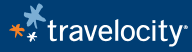 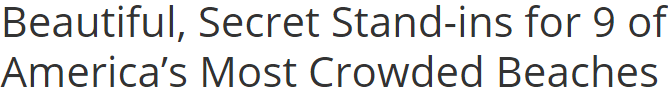 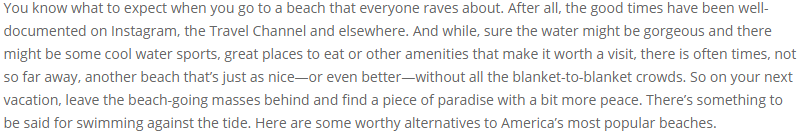 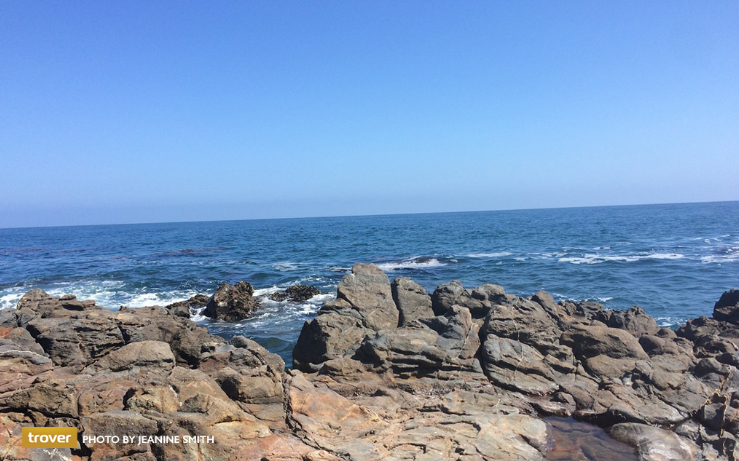 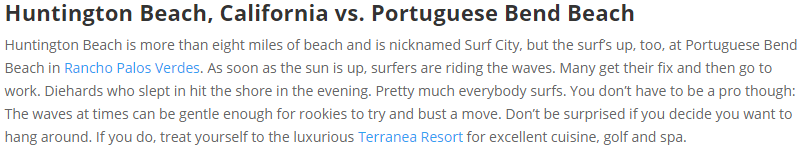 